Ranking laptopów do 1500 złPoszukujesz sprawnego, wytrzymałego laptopa, który będzie przydatny w Twojej pracy ale także umożliwi wygodną komunikację z bliskimi i rozrywkę? Chciałabyś, aby przy tym laptop nie rujnował Twojego budżetu? To jest możliwe i nie wymaga wiele czasu poświęconego na szukanie okazji. Zobacz sam!Ranking laptopów do 1500 zł to zbiór przydatnych informacji oraz propozycji konkretnych produktów, które możemy zakupić w przystępnej cenie, nie zaniżając znacznie ich jakości.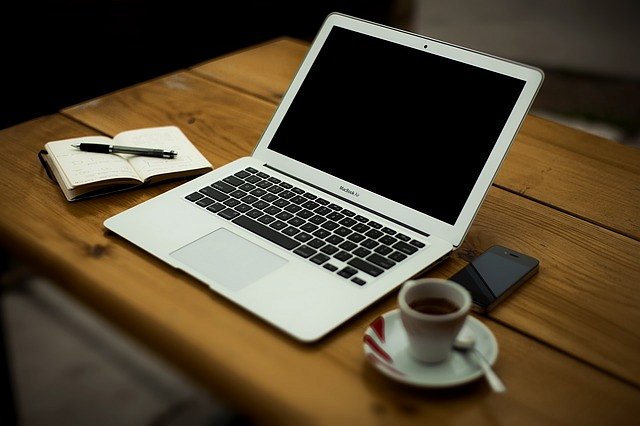 Jakie są korzyści z korzystania, z rankingów laptopów (do 1500 zł, 2000 zł, 3000 zł...)W internecie znaleźć możemy dużo przydatnych informacji dotyczących parametrów jakie powinien posiadać nasz laptop by spełniał nasze oczekiwania. Jednak obecnie na rynku znajduje się sporo produktów, producenci prześcigają się w ilości propozycji dla konsumentów. Znalezienie laptopów odpowiadających naszym potrzebom, a także porównanie ich z innymi dostępnymi w wielu sklepach stacjonarnych oraz internetowych pochłania bardzo dużo czasu. Dlaczego więc nie skorzystać z przygotowanych rankingów laptopów do 1500 zł, 2000 zł, 3000 zł... Rankingi te przygotowywane są przeważnie przez osoby będące specjalistami w tej branży lub pasjonatami. Ich wiedza jest znacznie większa od naszej. Pozwoli nam to na zaoszczędzenie czasu oraz dokonanie najlepszego wyboru. Oczywiście każdą informację znalezioną w internecie powinniśmy sprawdzić 2 razy jednak mimo wszystko będzie to sprawniejszy proces od zaczynania wszystkiego od zera. Zapoznaj się z ranking laptopów do 1500 zł i wybierz laptopa dla siebie już dziś